Supplemental Table 1. Analysis of inconsistency between direct and indirect comparisonSupplemental Figure 1. Funnel plots in return to sinus rhythm at (A) initial response, (B) end of study and (C) adverse events in random-effect model with Egger test. 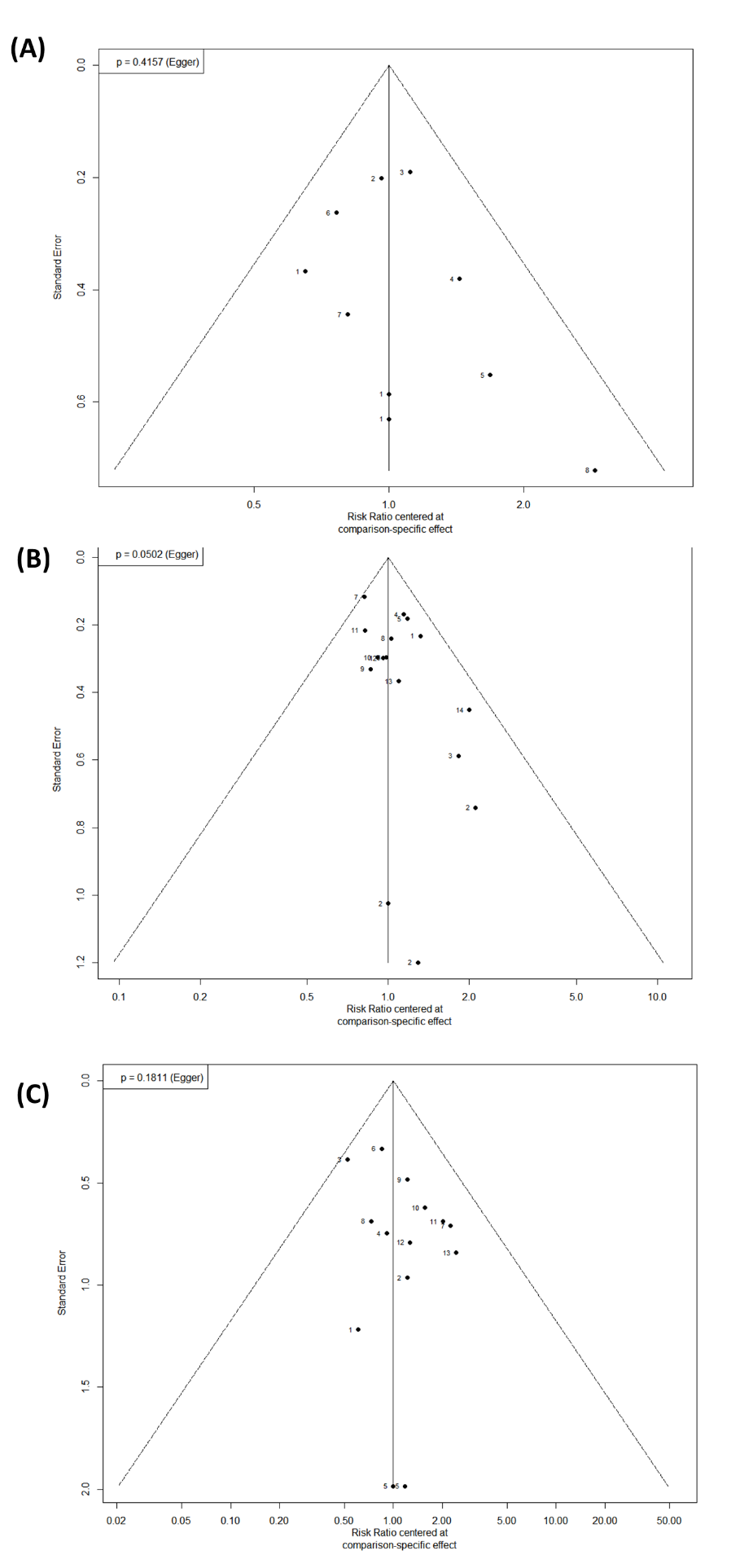 Supplemental Table 2. Sensitivity analysis using different modelsSupplemental Table 3. Pairwise meta-analysis by direct comparison in inverse variance heterogeneity model1 I-sqaure cannot be calculated when enrollment of only one study.2 LFK index cannot be calculated when enrollment of only one or two studies.EndpointComparisonQ StatisticsNetworkQ StatisticsDirect Q StatisticsIndirectp valueReturn to sinus rhythm at initial responseCSMvsMVM-1.70-1.57-5.570.22Return to sinus rhythm at initial responseCSMvsSVM-0.68-0.980.990.22Return to sinus rhythm at initial responseMVMvsSVM1.021.02N/AN/AReturn to sinus rhythm at the end of studyCSMvsMVM-1.29-2.23-1.200.34Return to sinus rhythm at the end of studyCSMvsSVM-0.50-0.44-3.000.19Return to sinus rhythm at the end of studyMVMvsSVM0.790.791.850.39Adverse events of each maneuverCSMvsMVM-0.11-0.03-0.370.93Adverse events of each maneuverCSMvsSVM0.080.000.330.93Adverse events of each maneuverMVMvsSVM0.200.20N/AN/AEndpointComparisonBayesianRandom(RR; 95%CrI)BayesianFixed(RR; 95%CrI)FrequentistFixed
(RR; 95%CI)Return to sinus rhythm at initial responseMVM vs SVM2.96
(2.20 – 4.23)2.90(2.38 – 3.60)2.77
(2.26 – 3.41)Return to sinus rhythm at initial responseMVM vs CSM4.65
(1.64 – 16.03)4.30(1.82 – 14.50)5.47
(1.77 – 16.93)Return to sinus rhythm at initial responseCSM vs SVM0.63(0.18 – 1.88)0.68(0.20 – 1.62)0.51
(0.16 – 1.58)Return to sinus rhythm at the end of studyMVM vs SVM2.32
(1.98 – 2.81)2.26
(1.99 – 2.58)2.20
(1.94 – 2.50)Return to sinus rhythm at the end of studyMVM vs CSM3.50
(1.99 – 6.64)3.43
(2.03 – 6.00)3.62
(2.04 – 6.39)Return to sinus rhythm at the end of studyCSM vs SVM0.66
(0.35 – 1.23)0.66
(0.38 – 1.09)0.61
(0.35 – 1.07)Adverse events of each Valsalva maneuverMVM vs SVM1.37(0.94 –1.99)1.40(1.03 –1.91)1.22
(0.88 – 1.69)Adverse events of each Valsalva maneuverMVM vs CSM7.6×10-3(3.99×10-7 – 1.16)3.3×10-3(9.34×10-9 – 1.94)1.12
(0.04 – 32.68)Adverse events of each Valsalva maneuverCSM vs SVM390.0(0.27 –1.29×1011)122.0(0.29 –1.07×107)1.09
(0.04 – 31.69)EndpointComparisonComparisonRR(95% CI)I2LFK indexReturn to sinus rhythm at the end of studyCSMvsMVMN = 19.28
(1.25 – 69.13)N/A1N/A2Return to sinus rhythm at the end of studySVMvsCSMN = 21.55
(0.88 – 2.73)0%N/A2Return to sinus rhythm at the end of studyMVMvsSVMN = 132.20
(1.94 – 2.49)0%3.5Adverse events of each maneuverMVMvsCSMN = 11.03
(0.02 – 50.42)N/A1N/A2Adverse events of each maneuverSVMvsCSMN = 11.00
(0.02 – 48.96)N/A1N/A2Adverse events of each maneuverMVMvsSVMN = 131.22
(0.88 – 1.69)0%-2.1